В гармонии с природойКонсультация воспитателя по экологии  для родителей детей 4-5 летВзрослые люди, а тем более ставшие родителями, прекрасно понимают, насколько важно,  как взрослым, так и детям расти в гармонии с природой и окружающим миром. Поэтому с раннего детства родители стремятся научить ребенка любить родную природу, понимать ее, наслаждаться ее девственной красотой и черпать необходимые каждому человеку впечатления и знания. А лучше всего помогают родителям в этом экологические игры для детей. Эти игры очень важны для каждого ребенка, ведь именно в них закладываются основы любви, бережного отношения к природе и связи с окружающим миром. Экологические игры для детей сводятся к ознакомлению ребенка с природой, посредством совместных прогулок на природе, в лесу, с разглядыванием природных красот, со слушанием трелей птиц, с наблюдениями за падающими листьями, за спешащими муравьями, порхающими бабочками и мгновенно зависающими в воздухе стрекозами и другими насекомыми. У детей довольно рано просыпается интерес к природе, ко всему живому, поэтому экологические игры  не только будут развивать вашего ребенка, но и принесут ему непередаваемую радость.  Прививать детям любовь к окружающему нас миру, ко всему живому можно практически постоянно. Отправляясь на дачу, не упускайте шанс поиграть с малышом в  занимательные игры. Прогуляйтесь с ним по лесу или вдоль реки, понаблюдайте за квакающими лягушками или медлительными улитками, вместе восхищайтесь распустившимся цветком, вдыхая его непередаваемый аромат. Вся эта красота заставит вашего ребенка по-другому смотреть на природу и бережнее относиться к ней.  Обязательно покажите малышу радугу после летнего дождя, поверьте, тот восторг, который ощутит ваш малыш, оставит незабываемые ощущения в душе ребенка. Прогуляйтесь в тишине по лесу, рассказывая ребенку о птицах, встречающихся на вашем пути. Послушайте их необычайно красивые трели, попытайтесь вслушаться и понять их перезвоны и различать их. Покажите ему дятла, добывающего личинку под корой дерева, расскажите малышу как дятлы «лечат» деревья. Возможно, вам удастся встретить в лесу белку или зайца. Даже если нет, вы всегда сможете найти множество сгрызенных шишек под соснами. Расскажите своему ребенку, чем питается белка и как она грызет шишки. Соревнуйтесь с ним, кто больше узнает деревьев в лесу, цветов в поле, голосов птиц и так далее. Кто больше назовет видов животных, их характерных признаков и их повадки. Поощряйте вашего ребенка, хвалите его за проявленную смекалку, за обширные знания, поддерживайте интерес ребенка к природе. Находясь дома, вы также можете играть с малышом в экологические игры. Показывайте вашему ребенку картинки с изображением птиц и животных, начиная с простых и обычных, и доходя до самых экзотических. Учите ребенка объединять их в группы – дикие животные, домашние животные, животные жарких стран и т.п. Неплохо приобрести информационные носители с птичьими голосами или голосами животных. Слушая их и рассматривая картинки с изображением этих животных или птиц, малыш будет приобщаться к нашей дивной и неподражаемой природе. Неплохо, если родители с детьми смогут повторять птичьи голоса, подражая птичкам. Это поможет ребенку лучше понимать природу и в будущем, находясь на природе, он уже будет различать и даже понимать голоса птиц.  Экологическому воспитанию детей, любви к природе будет способствовать чтение книг о животном и растительном мире. Есть множество замечательных книг, помогающих познакомить малыша с окружающей природой. И рассказы родителей о природе необыкновенно важны, ребенок чувствует эмоциональный настрой, отношение взрослого к братьям нашим меньшим, и учится на примере взрослого выстраивать отношения с окружающим миром.  Поведение взрослого должно совпадать с его словами, так как если вы рассказываете о том, что надо беречь природу, а после прогулки или пикника за вами надо убирать мусор или гасить костер, то ребенок скорее скопирует ваше поведение, нежели прислушается к правильным словам.  Экологическое воспитание детишек поможет научить их трепетно относиться к природе и всему живому, усвоить правила и нормы окружающего мира. Это повлияет на развитие ребенка, и он вырастет более чутким и добрым человеком, готовым всегда помочь ближнему, а также будет проявлять инициативу в сохранении нашей экологии.                                        (по материалам журнала «Дошкольное воспитание»)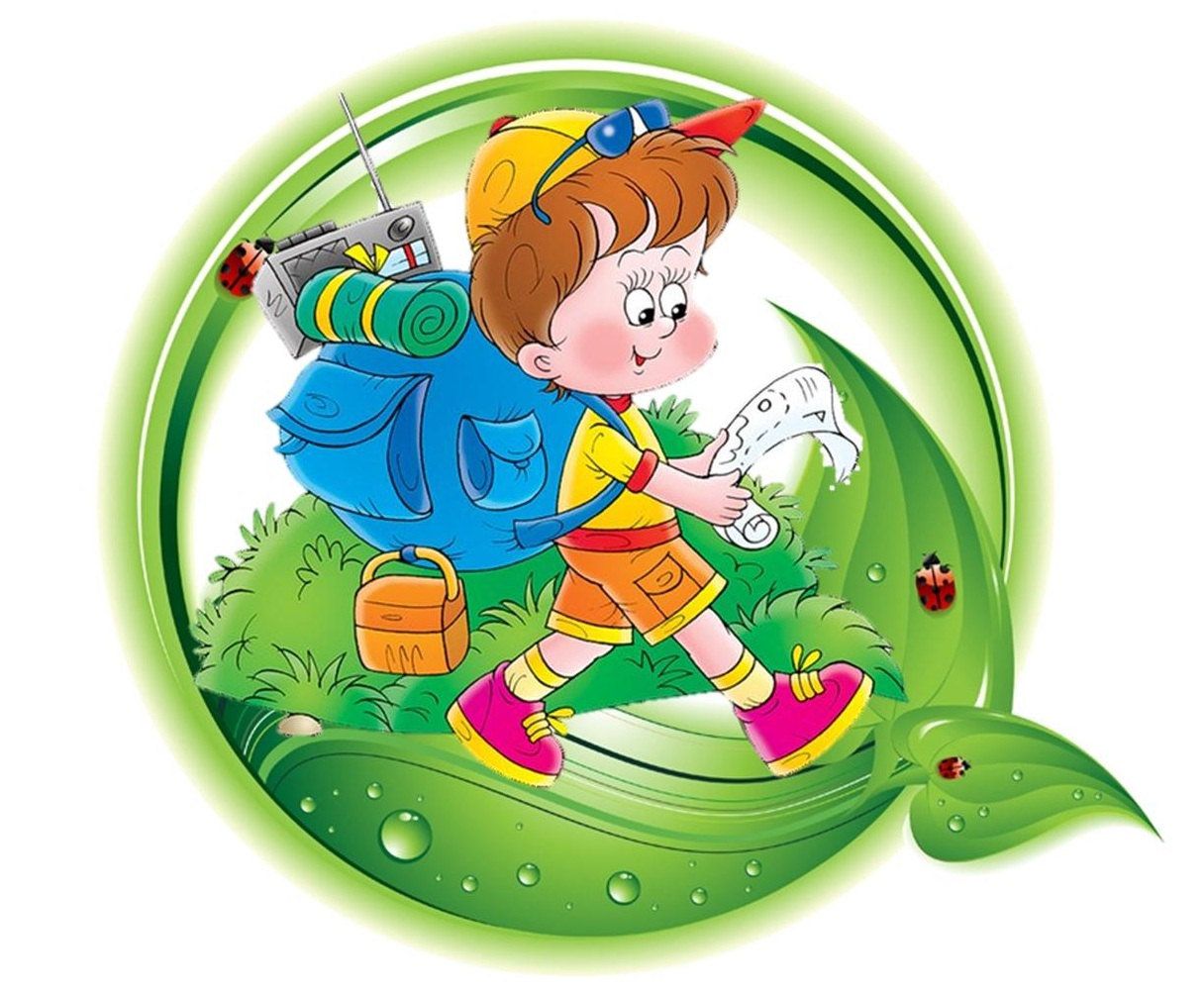 